Схема организации дорожного движения детей и родителей к МДОУ детскому саду «Росинка»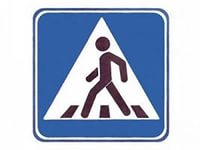 